Syed						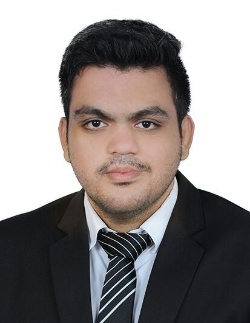 Email: syed.380335@2freemail.com Objective:Seeking a challenging position in the field of sales ,marketing and accounting so asto utilize my skills for organization and individual growth.ExperienceOrganization: ZARS International, Hyderabad, India
Duration: Oct 2015 – Dec 2017Role:Payroll Executive and banking relation executiveProcess all the weekly, monthly, quarterly, half -yearly and yearly payrolls of all the employees of the organization Manage the year-round bonus and half -yearly appraisals given to the employees and check their entries in the account book Verify other payroll related entries and resolve the queries of the management team Handling current account Handling requests for bid bond , performance bond and L/cEducationMBA(Finance & Hr) from Amjad Ali Khan College of Business AdministrationB.com(Hons) from Aurora Degree collegeIntermediate from Sri Srinivasa junior collegeSSC from St. josephs High SchoolAcademic ProjectsCompany: ICICI BankProject title: Analysis of Mutual FundDescription:
Study and analyze Open-Ended Balanced growth schemes of five mutual funds and to compareand rank each of themGiving investor an idea on mutual fund and its working in the market with illustrationTo help investor have understanding of the risk associated with mutual fund investmentCompany: Hero MotoCorp
Project title: Cash management and its effectivenessDescription: 
Study of cash management in general.Study of effectiveness of cash management using intra firm comparison of Hero MotoCorpAchievementsDid promotions for Samsung for its newly launched cell phones Volunteered as an organizer for the biggest LiteratureFestival of Hyderabad HLFAttended one month of “English for employability” programme conducted by US consulate.	Technical SkillsWindows XP, 7, 8, 10MS OfficeTallySkills & AbilitiesGood Communication SkillsAble to Work Independently and With the TeamHardworking, goal-oriented, Adaptive, Sincere and SupportivePersonal profileName:	Syed Date of Birth: 	22nd October 1992Nationality:	IndianLanguage known: English and HindiDeclaration:I hereby declare that the particulars given above are true to the best of my knowledge and belief. 